Муниципальное бюджетное дошкольное образовательное учреждение«Детский сад №65 «Семицветик» общеразвивающего вида с приоритетным осуществлением деятельности  по познавательно-речевому направлению развития детей»Конспект НОД по пластилинографиитема: «Елка, елка, колкая иголка»(группа детей дошкольного возраста 4-5 лет)Подготовила: воспитатель Татаринова Т. Аг. АлапаевскЗадачи: -формировать у детей интерес к лепке,-продолжать развивать умение раскатывать комок пластилина между ладонями прямыми движениями – колбаску между ладонями,-учить соблюдать порядок на своем рабочем месте,-развивать внимание, творческий интерес, мелкую моторику;-воспитывать аккуратность.      Оборудование: картинки с елочкой, пластилин, доски для лепки.                                              Приемы:-Загадывание загадки.-рассматривание иллюстрации.-Оказание индивидуальной помощи.-Анализ детских работХод: «Что за стройная девица»                                Не швея, не мастерица,Ничего сама не шьет,А в иголках круглый год.Что это?Ответы детей: «Ёлочка».  В центре  группы под покрывалом спрятана елка.                                Чтение детям стихотворение В. Бардадыма:Елочка зеленая,Елочка лохматая,Поиграй-ка, елочка,С нашими ребятами.Дети встают в круг, держатся за руки. Попросите их показать, какие елочки растут в лесу:– Широкие, – дети делают несколько шагов назад, расширяя круг.– Тонкие, – дети приближаются к центру круга, сужая круг.– Высокие, – все вместе поднимают руки вверх.– Низкие, – приседают, руки опускают. Рассмотреть предметную картинку елки и определить ,что у нее есть ствол и   ветки с иголками.Воспитатель: Посмотрите, какая елка стройная, у нее прямой ствол. А сколько у нее веточек?Дети: - Много.Воспитатель: - Какие они?Дети: - Длинные, пушистые.Воспитатель: - А на каждой веточке колкие иголочки, потрогайте их.Звучит музыка, воспитатель достает из-под елочки волшебный сундучок.Воспитатель: Вот и волшебный сундучок. Открывает сундучок и достает пластилин.       Воспитатель: Я сегодня - волшебница и могу творить чудеса. А вы хотите стать моими                помощниками - маленькими волшебниками?Воспитатель: - Наш волшебный пластилин. Вот из него мы и будем делать нашу елочку. Ствол у елочки какого цвета?Дети: Коричневый Воспитатель: Для изготовления ствола из коричневого пластилина нужно скатать шарик, раскатать его в цилиндр, заузив одну сторону путем прокатывания с нажимом между ладонями.Воспитатель:  Молодцы,  дети, стройный ствол получился , но чего-то нашему дереву не хватает?Дети: Веточек, иголочек. Воспитатель: - А теперь вы, мои помощники, возьмите волшебный пластилин и слепите веточки для елочки. Какого цвета будут ветки? Зеленого. Из небольших зеленых шариков следует скатать колбаски, разрезать их стекой на короткие, средние и длинные части. Объяснить, что короткие колбаски надо прикрепить к верхушке ствола с нескольких сторон, чуть ниже – средние по длине колбаски, а в самом низу – длинные.Полученную елку можно закрепить на картонке-подставке, предварительно украсив подставку белым пластилином (снегом).Воспитатель: - Вот наша елочка и повеселела, и похорошела! Нравится вам, дети, елка?Дети: - Да!Воспитатель: - Давайте отойдем и полюбуемся нашим лесом!Дети давайте вспомним песню о ёлочке и споем.Вокруг ёлочки исполняется песня хороводная  «В лесу родилась ёлочка».Физкультминутка«Елочка стояла».Елочка стояла (Дети поднимают руки вверх, встают на носочки)Стройной вырасталаВот такой, вот такой (Качают руками вправо - влево)Стройной вырасталаЖил под елкой Зайка, (Прыгают на двух ногах руки перед грудью)Зайка - побегай-ка.Как увидел Волка, (Приседают)Спрятался за елку.Там сидит и дрожит, (Закрывают глаза руками) .Спрятался за елку.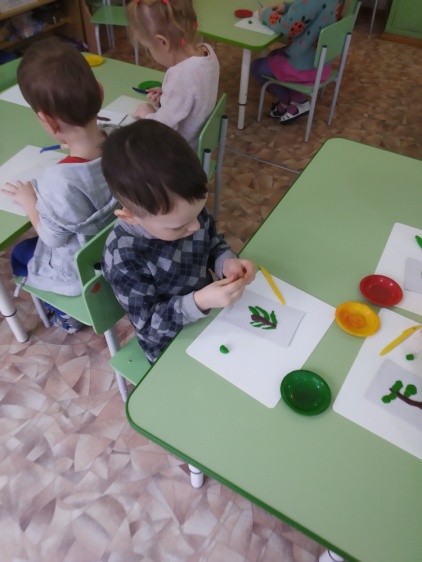 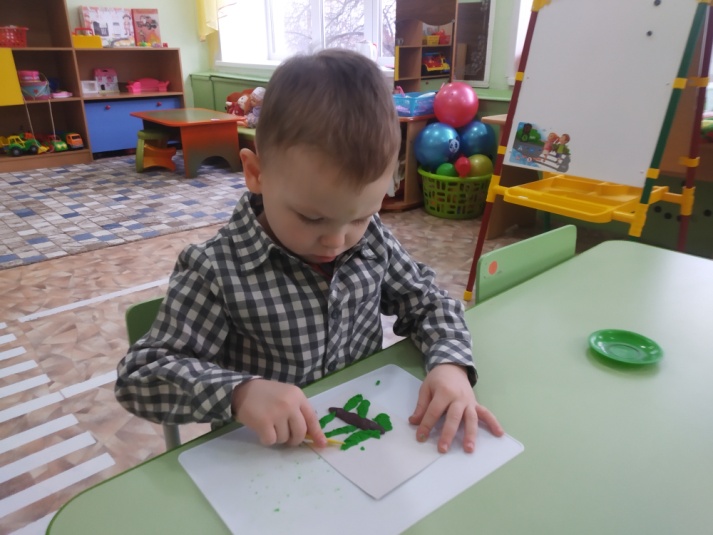 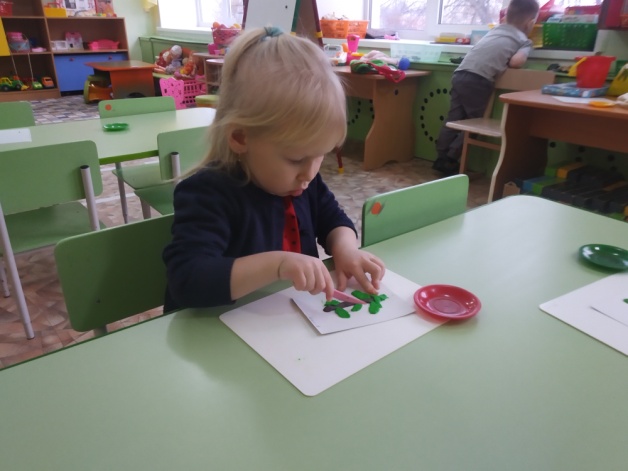 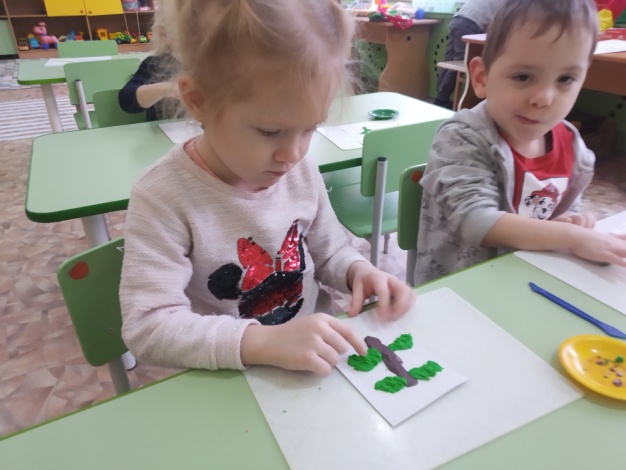 